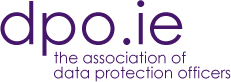 Nomination Form – Committee ElectionsPlease use block capitals or type and printFull name of nominee:	 		 Email:	 	Phone Number:	 	I consent to stand as a candidate for election to the Committee of the Association of Data Protection Officers (ADPO).Date: 	Signature:   	NominationI nominate this candidate to stand for election to the Committee of the Association of Data Protection Officers (ADPO).Date: 	Signature:			 Name (in block capitals):          		                                                                             Phone Number:		 	Email:	 	Note: The commitment is to attend a minimum of four meetings in the year and to take responsibility for the oversight and development of the society. Nominations and consent to stand must be accompanied by an up to date CV.Nominations can be emailed to joseph@ics.ie